We will begin the semester with the Sugyah of מלאכת מחשבת. תלמוד בבלי מסכת חגיגה דף י עמוד א משנה. היתר נדרים פורחין באויר ואין להם על מה שיסמכו. הלכות שבת חגיגות והמעילות - הרי הם כהררים התלוין בשערה, שהן מקרא מועט והלכות מרובות. הדינין והעבודות, הטהרות והטמאות, ועריות - יש להן על מה שיסמכו, והן הן גופי תורה. תלמוד בבלי מסכת חגיגה דף י עמוד א הלכות שבת - מיכתב כתיבן! - לא צריכא, לכדרבי אבא. דאמר רבי אבא: החופר גומא בשבת ואין צריך אלא לעפרה - פטור עליה. - כמאן, כרבי שמעון, דאמר: מלאכה שאינה צריכה לגופה פטור עליה. - אפילו תימא לרבי יהודה, התם - מתקן, הכא - מקלקל הוא. מאי כהררין התלויין בשערה? מלאכת מחשבת אסרה תורה, ומלאכת מחשבת לא כתיבא. רש"י מסכת חגיגה דף י עמוד א מיכתב כתיבן - טובא אזהרות כתיבי בשבת, מאי מקרא מועט דקאמר מתניתין?לא נצרכא כו' - דבר זה וכיוצא בו, רמז מועט יש לו ללמוד מן התורה.חופר גומא - בונה בנין הוא, ואם אינו צריך לה אלא ליטול את העפר, אף על פי שהבנין בנוי - אינו חייב משום בונה.שאינה צריכה לגופה - כגון זה שאינו צריך לבנין זה, ורבי שמעון אמר מילתיה גבי מוציא את המת במטה לקוברו בשבת (שבת צג, ב) וקאמר רבי שמעון: פטור על הוצאה זו, שברצונו לא היתה באה אליו, ולא היה צריך לה.אפילו תימא לרבי יהודה - דפליג עליה, מודה בהך גומא, דאלו התם הקובר את המת - מתקן הוא, והאי חופר גומא - מקלקל הוא את חצרו.ומאי כהררין - דקאמר במתניתין, דמשמע שיש קצת רמז מן התורה ללמד זה, ומהו הרמז?מלאכת מחשבת - שהמחשבה חשבה בדעתו ונתכוון לה, וזה לא נתכוון לה לבנין זה - לפיכך פטור, וזהו רמז מועט, דאילו מלאכת מחשבת בשבת לא כתיבא, אלא במשכן הוא דכתיב, ולפי שסמך בפרשת ויקהל פרשת שבת לפרשת משכן - אנו למדין מלאכת מחשבת לשבת.שמות פרק לה, ל-לג (ל) ויאמר משה אל בני ישראל ראו קרא יקוק בשם בצלאל בן אורי בן חור למטה יהודה: (לא) וימלא אתו רוח אלהים בחכמה בתבונה ובדעת ובכל מלאכה: (לב) ולחשב מחשבת לעשת בזהב ובכסף ובנחשת: (לג) ובחרשת אבן למלאת ובחרשת עץ לעשות בכל מלאכת מחשבת: Whithin which are contained several different subcategories. מתעסק, דבר שאינו מתכוון, מלאכה שאינה צריכה לגופהמתעסקתלמוד בבלי מסכת שבת דף עב עמוד ב נתכוין להגביה את התלוש וחתך את המחובר - פטור, לחתוך את התלוש וחתך את המחובר, רבא אמר: פטור, אביי אמר: חייב. רבא אמר: פטור דהא לא נתכוון לחתיכה דאיסורא. אביי אמר: חייב, דהא קמיכוין לחתיכה בעלמא. אמר רבא: מנא אמינא לה - דתניא, חומר שבת משאר מצות, וחומר שאר מצות משבת. חומר שבת משאר מצות: שהשבת, עשה שתים בהעלם אחד - חייב על כל אחת ואחת, מה שאין כן בשאר מצות. וחומר שאר מצות משבת - שבשאר מצות שגג בלא מתכוין - חייב, מה שאין כן בשבת. אמר מר: חומר שבת משאר מצות, שהשבת עשה שתים בהעלם אחד - חייב על כל אחת ואחת, מה שאין כן בשאר מצות. היכי דמי? אילימא דעבד קצירה וטחינה - דכוותה גבי שאר מצות אכל חלב ודם, הכא תרתי מיחייב, והכא תרתי מיחייב: אלא שאר מצות דלא מיחייב אלא חדא היכי דמי - דאכל חלב וחלב, דכוותה גבי שבת - דעבד קצירה וקצירה; הכא חדא מיחייב, והכא חדא מיחייב! לעולם דעבד קצירה וטחינה. ומאי מה שאין כן בשאר מצות - אעבודה זרה, וכדרבי אמי. דאמר רבי אמי: זיבח וקיטר וניסך בהעלמה אחת - אינו חייב אלא אחת. במאי אוקימתא - בעבודה זרה, אימא סיפא: חומר בשאר מצות, שבשאר מצות - שגג בלא מתכוין - חייב, מה שאין כן בשבת. האי שגג בלא מתכוין דעבודה זרה היכי דמי? אילימא כסבור בית הכנסת הוא והשתחוה לה - הרי לבו לשמים! ואלא דחזי אנדרטא וסגיד לה, היכי דמי? אי דקבלה עליה באלוה - מזיד הוא, ואי דלא קבלה עליה באלוה - לאו כלום הוא! - אלא מאהבה ומיראה. הניחא לאביי דאמר: חייב, אלא לרבא, דאמר: פטור, מאי איכא למימר? אלא באומר מותר, מה שאין כן בשבת - דפטור לגמרי. עד כאן לא בעא מיניה רבא מרב נחמן אלא אי לחיובי חדא, אי לחיובי תרתי - אבל מפטרי לגמרי - לא! תלמוד בבלי מסכת שבת דף עג עמוד א אלא לאו רישא בעבודה זרה וסיפא בשאר מצות. ושגג בלא מתכוין בשאר מצות היכי דמי? דסבור דשומן הוא ואכלו, מה שאין כן בשבת - דפטור, דנתכוון לחתוך את התלוש וחתך את המחובר - פטור. ואביי, שגג בלא מתכוין היכי דמי? - דסבור רוק הוא, ובלעו. מה שאין כן בשבת דפטור - דנתכוון להגביה את התלוש וחתך את המחובר פטור. אבל נתכוון לחתוך את התלוש וחתך את המחובר - חייב. איתמר, נתכוון לזרוק שתים וזרק ארבע. רבא אמר: פטור, אביי אמר: חייב. רבא אמר: פטור, דלא קמיכוין לזריקה דארבע. אביי אמר: חייב, דהא קמיכוין לזריקה בעלמא. כסבור רשות היחיד ונמצאת רשות הרבים; רבא אמר: פטור, ואביי אמר: חייב. רבא אמר: פטור, דהא לא מיכוין לזריקה דאיסורא. ואביי אמר: חייב, דהא קא מיכוין לזריקה בעלמא. וצריכא, דאי אשמעינן קמייתא - בההוא קאמר רבא, דהא לא קמיכוין לחתיכה דאיסורא. אבל נתכוון לזרוק שתים וזרק ארבע, דארבע בלא תרתי לא מיזרקא ליה - אימא מודה ליה לאביי. ואי אשמעינן בהא - בהא קאמר רבא, דהא לא קמיכוין לזריקה דארבע. אבל כסבור רשות היחיד ונמצא רשות הרבים דמכוין לזריקה דארבע - אימא מודי ליה לאביי, צריכא. רש"י מסכת שבת דף עב עמוד ב נתכוין להגביה את התלוש - כגון דנפל סכין בערוגת הירק ונתכוין להגביהו.וחתך את המחובר פטור - דכתיב אשר חטא בה ודרשינן בכריתות: פרט למתעסק בדבר אחר ועשה דבר זה, ושוגג היכי דמי - כגון שנתכוין לכך, אבל שגג דסבר שאין היום שבת, או סבר שמלאכה זו מותרת, וזה - מתעסק בהגבהה היה ולא בחתיכה.דהא לא איכוין אחתיכה דאיסורא - בשגגת שבת או בשגגת מלאכות, אלא מתעסק בחתיכת היתר הוה, שיודע שהוא שבת ויודע שחתיכת מחובר אסור.מה שאין כן בשאר מצות - כולה מפרש לה ואזיל.שגג בלא מתכוין - לקמן מפרש לה.תוספות מסכת שבת דף עב עמוד ב נתכוין להגביה את התלוש - פירש בקונטרס כגון סכין מוטל בערוגת ירק ונתכוין להגביה וחתך את המחובר א"כ הא דפליגי בנתכוין לחתוך את התלוש וחתך את המחובר היינו לחתוך תלוש וחתך מחובר אחר אבל לחתוך מחובר זה וחתך מחובר אחר משמע דחייב לכ"ע וקשה לר"ת דבסוף פ' ספק אכל (כריתות יט:) אמר שמואל המתעסק בחלבים ועריות חייב שכן נהנה בשבת פטור דמלאכת מחשבת אסרה תורה ומוכח התם דאפילו בנתכוין ללקוט תאנה זו וליקט תאנה אחרת פטר שמואל ולקמן בפרק הזורק (דף צז:) פטר רבא נתכוין לזרוק ארבע וזרק שמנה כי לא אמר כל מקום שתרצה תנוח וכל שכן בנתכוין לזרוק בצד זה וזרק בצד אחר דלא נעשה כלל רצונו או נתכוין לחתוך מחובר זה וחתך מחובר אחר דפטור ונראה לר"ת דהכא מיירי בנתכוין לחתוך תלוש ונמצא שהוא מחובר וחותך מה שהיה מתכוין אלא שלא היה יודע שהיה מחובר ופליגי אביי ורבא בקרא דאשר חטא בה דמוקי ליה רבי אליעזר בפרק ספק אכל (שם יט:) פרט למתעסק והכי איתא התם בהדיא דקאמר עלה לרבא משכחת לה שנתכוין לחתוך את התלוש וחתך את המחובר לאביי שנתכוין להגביה את התלוש כו' ושמואל דפטר מטעם מלאכת מחשבת היינו בנתכוין לחתוך מחובר זה וחתך מחובר אחר דלא נעשה מחשבתו והשתא אתי שפיר דקאמר לקמן דמפרש שגג בלא מתכוין דשאר מצות היכי דמי כגון דסבור שומן הוא ואכלו דהיינו ממש דומיא דשבת לפר"ת.רש"י מסכת סנהדרין דף סב עמוד ב שבשאר מצות שגג בלא מתכוין - בחלבין ובעריות איכא למתוקמא כגון חלב המהותך לפניו, וכסבור רוק הוא ובלעו, דלא מתכוין לאכילה אלא מתעסק בדבר אחר, בבליעת רוק, והיכי דמי שוגג גמור - כסבור שומן הוא ואכלו, דנתכוין לאכילה, אבל זה לא שוגג הוא ואפילו הכי חייב כדאמרן לקמן בשמעתין, - שכן נהנה, מה שאין כן בשבת, כגון נתכוין להגביה את התלוש וחתך את המחובר - פטור, שנאמר (ויקרא ד) אשר חטא בה - עד שיתכוין למלאכה זו, פרט למתעסק בדבר אחר ועלתה בידו מלאכה זו, ומיהו מתעסק ועלה בידו אכילת חלבים או עריות - חייב, שכבר נהנה, אבל בעבודה זרה ליכא לאוקומא, והיכי דמי שגג בלא מתכוין - אי נימא וכו'.רש"י מסכת שבועות דף יט עמוד א פרט למתעסק - בדבר היתר ובא לידו איסור ולא נתכוין לגופה של זו כגון נתכוין לחתוך את התלוש וחתך את המחובר נתכוין לאשתו והרי אחותו עמה במטה ונשמטה אשתו ובאה אחותו תחתיה ואיזהו חייב נתכוין לחתוך כסבור תלוש ונמצא מחובר או כסבור היום חול או כסבור מלאכה זו מותרת ומ"מ לזו נתכוין וכן בא על אחותו ונתכוין לגוף זה כסבור היא אשתו.חידושי הרמב"ן מסכת שבת דף עב עמוד ב נתכוון להגביה את התלוש וחתך את המחובר, פרש"י ז"ל כגון סכין המוטל בערוגת ירק ונתכוין להגביהו וחתך את הירק, וכן יש עליו לפרש לחתוך תלוש זה וחתך מחובר זה, ואין זה מחוור ונכון, וקשיא עליה הא דגרסי' בפ' הזורק (צ"ז ב') נתכוין לזרוק ארבע וזרק שמנה אם אמר כל מקום שתרצה תנוח חייב ואם לאו פטור ואצ"ל נתכוין לזרוק במזרח וזרק במערב, ולקמן בשמעתין נמי שוגג בלא מתכוין כגון דסבר שומן הוא ואכלו דהיינו נתכוין לחתיכה זו שהיא שומן ואכלה דכוותה גבי שבת נתכוין לחתוך תלוש זה ונמצא שהוא מחובר וחתכו, ועוד דנתכוין לזה ועשה מלאכה בזה אפילו מחיוב לחיוב מלתא אחריתא [היא] במס' כריתות דרב ושמואל פטרי ליה משום מתעסק ואפילו בחד מינא כגון נתכוין ללקוט תאנים ולקט תאנים וכל שכן תאנים וענבים, כולה כדאיתא התם.According to Rashi - who requires the intented activity to be entirely מותר, and only in the execution thereof was there a slip up where the wrong object was acted upon- it’s easy to understand the difference between שוגג and מתעסק. However, according to תוספות shouldn’t שגגת שבת be considered מתעסק? since he’s misidentifying the object? תלמוד בבלי מסכת כריתות יט עמוד אמתני'. חלב ונותר לפניו, ואכל אחד מהן ואינו יודע איזה מהן אכל; אשתו נדה ואחותו עמו בבית, שגג באחת מהן ואינו יודע באיזה מהן שגג; שבת ויום הכיפורים, ועשה מלאכה בין השמשות ואינו יודע באיזה מהן עשה - רבי אליעזר מחייב חטאת, ורבי יהושע פוטר….  ר' שמעון ור' שמעון שזורי אומרים: לא נחלקו על דבר שהוא משם אחד שהוא חייב, על מה נחלקו? על דבר שהוא משום ב' שמות, שרבי אליעזר מחייב חטאת, ורבי יהושע פוטר. א"ר יהודה: אפילו נתכוון ללקוט תאנים וליקט ענבים, ענבים וליקט תאנים, שחורות וליקט לבנות, לבנות וליקט שחורות - ר"א מחייב חטאת, ור' יהושע פוטר. [אמר ר"ש:] תמיהני אם פטר בה ר' יהושע. א"כ, למה נאמר אשר חטא בה? פרט למתעסק. גמ'. תניא, א"ר אליעזר: מה נפשך? אי חלב אכל חייב, אי נותר אכל חייב! אי אשתו נדה בעל חייב, אי אחותו בעל חייב! אי בשבת עשה מלאכה חייב, אי ביה"כ עשה מלאכה חייב! אמר לו רבי יהושע: הרי הוא אומר אשר חטא בה, עד שיודע לו במה חטא. ורבי אליעזר האי בה מאי עביד ליה? מיבעי ליה: פרט למתעסק. [דף יט עמוד ב] מתעסק דמאי? אי דחלבים ועריות - חייב, [דאמר רב נחמן אמר שמואל: המתעסק בחלבים ועריות - חייב], שכן נהנה! ואי מתעסק בשבת - פטור, מאי טעמא? מלאכת מחשבת אסרה תורה! לרבא משכחת לה, כגון שנתכוון לחתוך את התלוש וחתך את המחובר; לאביי משכחת לה, כגון דנתכוון להגביה את התלוש וחתך את המחובר, דאיתמר: נתכוון להגביה את התלוש וחתך את המחובר - פטור, מאי טעמא? דהא לא איכוון לשום חתיכה; לחתוך את התלוש וחתך את המחובר - אביי אמר: חייב, דהא איכוון לשום חתיכה, רבא אמר: פטור, דהא לא איכוון לחתיכה דאיסורא. James Reason (1990) distinguishes between mistakes and slips. Mistakes are errors in choosing an objective or specifying a method of achieving it whereas slips are errors in carrying out an intended method for reaching an objective (Sternberg 1996). As Norman (1986: p. 414) explains: "The division occurs at the level of the intention: A Person establishes an intention to act. If the intention is not appropriate, this is a mistake. If the action is not what was intended, this is a slip." Don Norman- Design of Everyday Things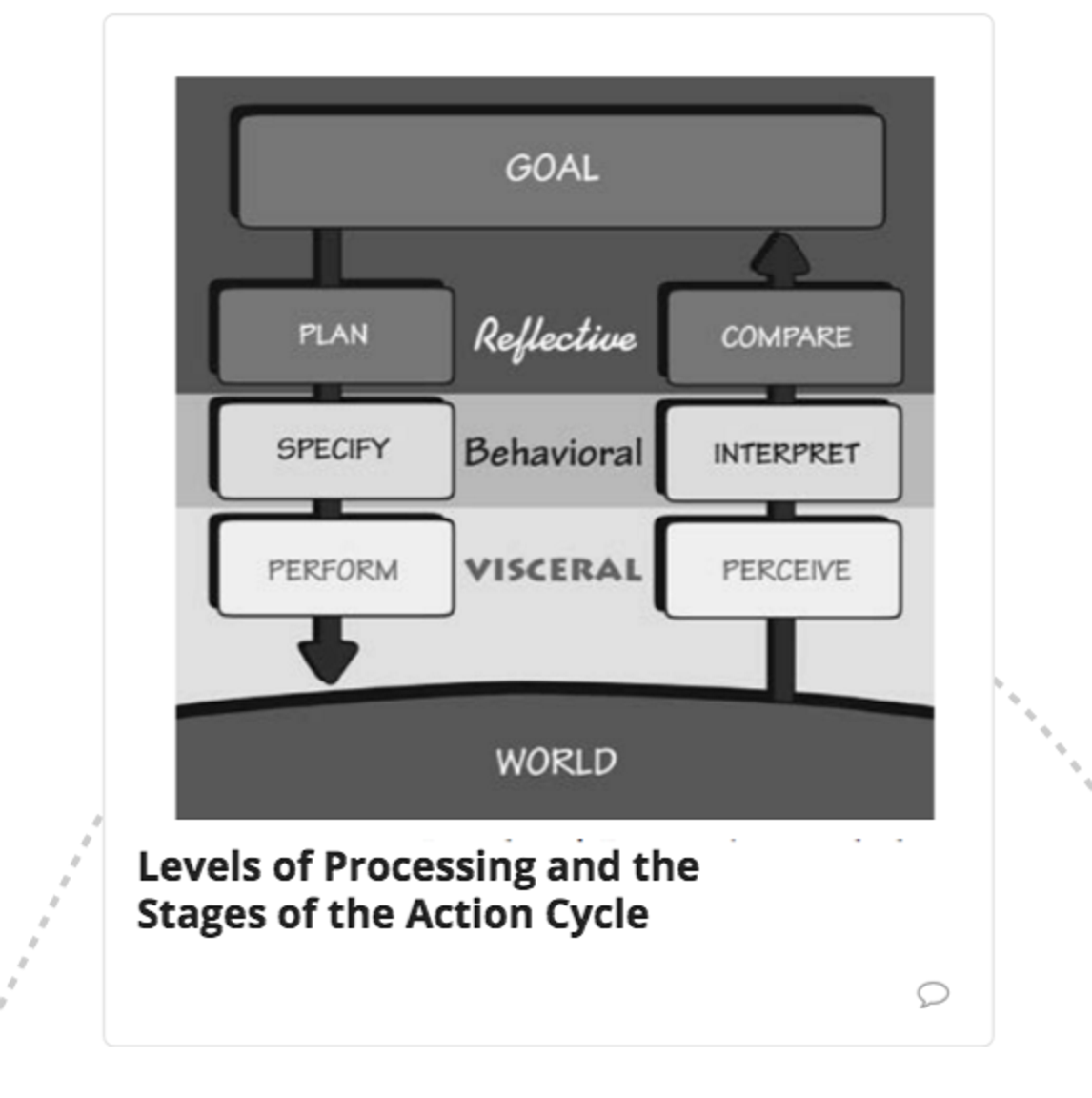 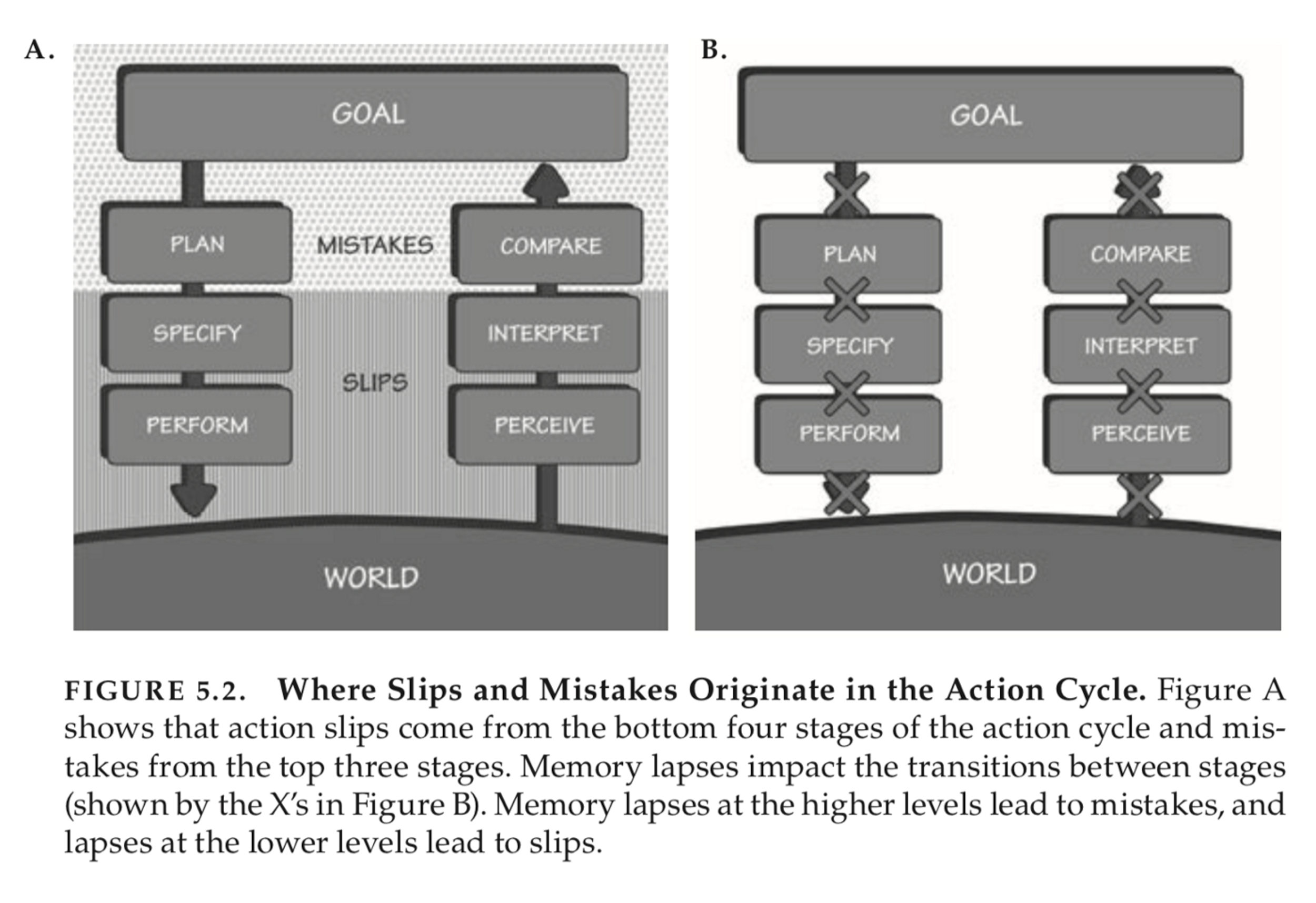 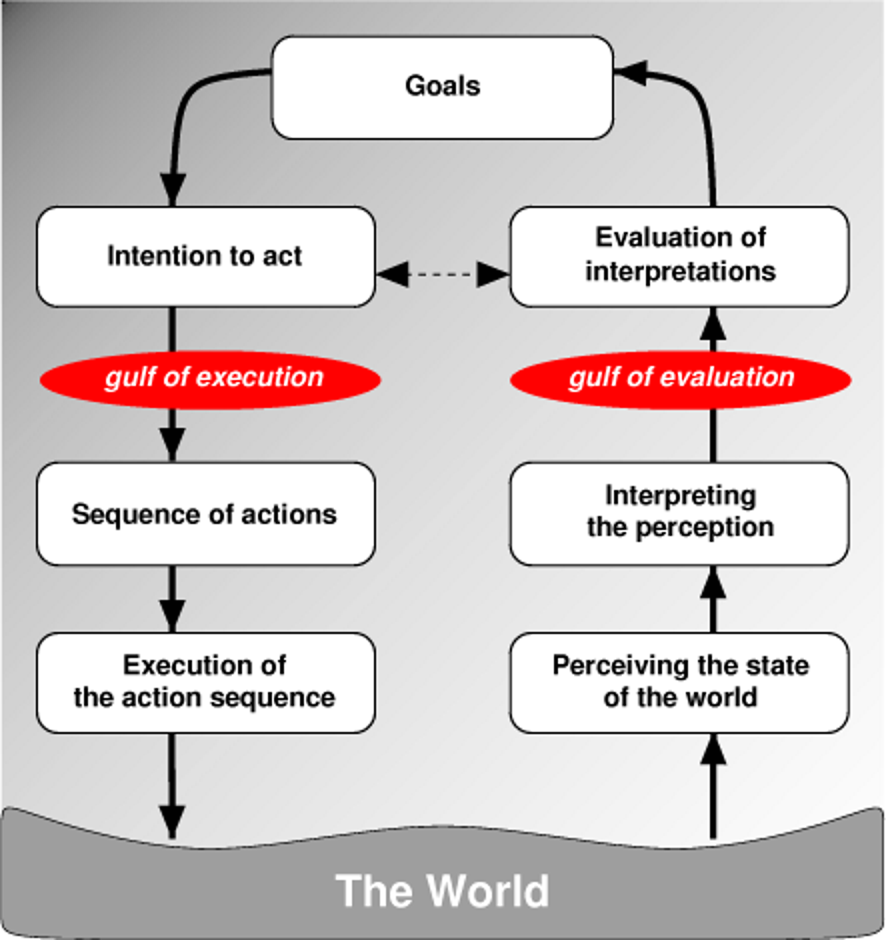 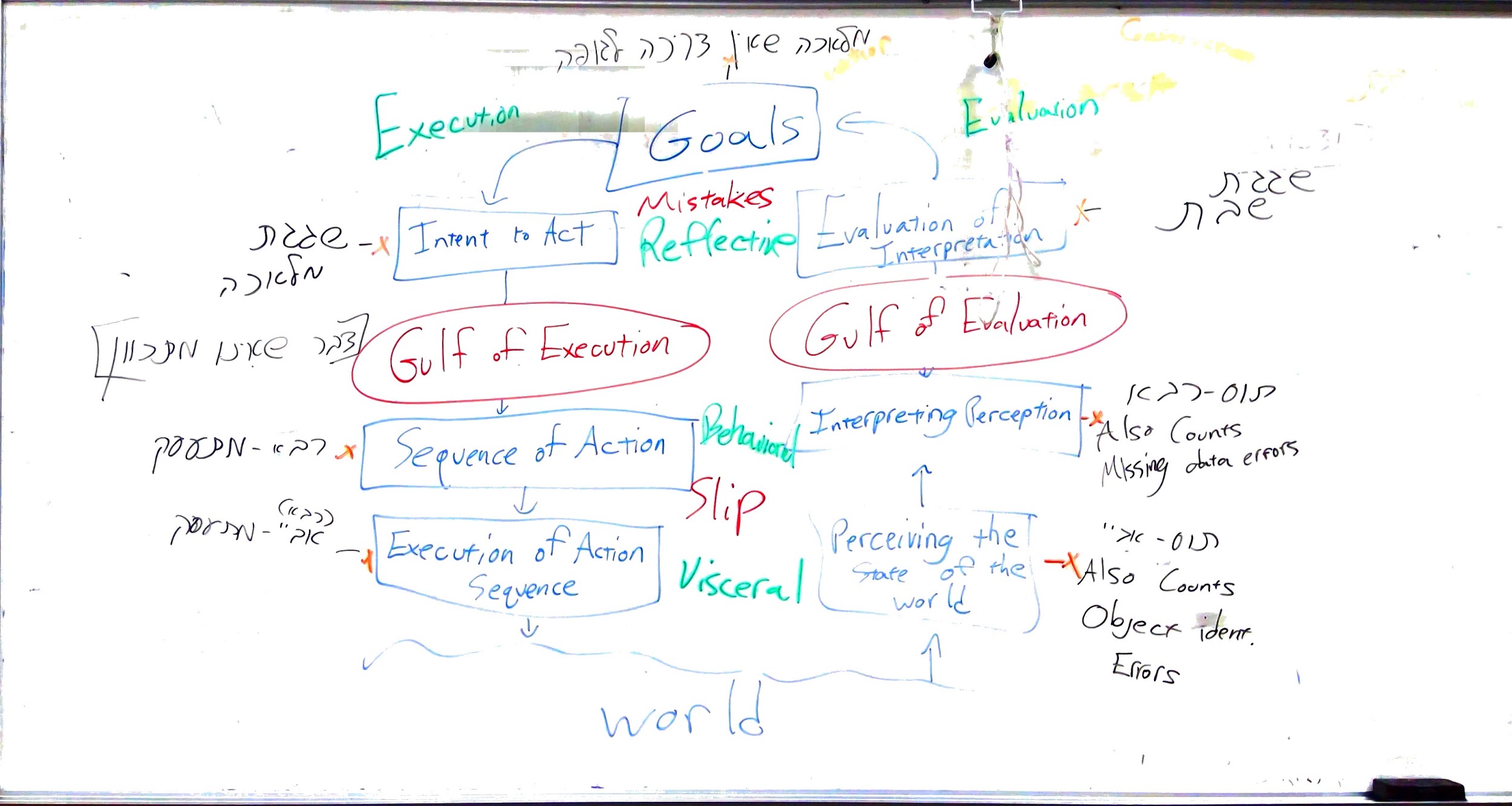 